    KАРАР                                                                      ПОСТАНОВЛЕНИЕ                 «07» март  2023й                      № 10                  «07»  марта 2023гОб организации противопаводковых мероприятий на территории сельского поселения Сандугачевский сельсовет муниципального района Янаульский район Республики Башкортостан в период весеннего паводка 2023 годаВ соответствии с Федеральными законами от 21.12.1994г № 68-ФЗ «О защите населения и территорий от чрезвычайных ситуаций природного и техногенного характера», от 06.10.2003 № 131-ФЗ «Об общих принципах организации местного самоуправления в Российской Федерации», Постановления Администрации муниципального района Янаульский район Республики Башкортостан от 22.02.2023г № 117, в целях своевременной и качественной подготовки объектов экономики к пропуску весеннего паводка, бесперебойного обеспечения жизнедеятельности населения, устойчивой и безаварийной работы инженерных коммуникаций, а также социальных объектов сельского поселения Администрация сельского поселения Сандугачевский сельсовет муниципального района Янаульский район в период весеннего паводка, оперативного принятия мер по устранению возможных аварийных ситуаций и происшествий Администрация сельского поселения Сандугачевский сельсовет муниципального района Янаульский район постановляет:Утвердить:- состав  противопаводковой комиссии (Приложение № 1). -план мероприятий по безаварийному пропуску весеннего половодья на территории сельского поселения Сандугачевский сельсовет муниципального района Янаульский район в 2023 году (Приложение № 2).Рекомендовать руководителям предприятий, организаций:обеспечить своевременное осуществление первоочередных противопаводковых работ;принять меры по обеспечению безопасности и своевременному информированию населения о прохождении паводка, подготовке к возможной эвакуации населения, организации медицинской помощи и устойчивому функционированию систем жизнеобеспечения;установить постоянный контроль над состоянием напорных сооружений, водосбросов, дамб, мостов, накопителей жидких отходов, плотин.- обеспечить запасами кормов все животноводческие объекты.- обеспечить завоз необходимых материалов, продуктов питания, ГСМ, оборудования и грузов общего назначения до закрытия основных дорог республиканского и местного назначения.3. Контроль за исполнением настоящего постановления оставляю за собой. Глава сельского поселения                                                 Т.Ш. Куснияров Приложение №1  к постановлению главы администрации  сельского поселения Сандугачевский сельсовет  муниципального района Янаульский район РБ  от «07» марта 2023г №10Состав комиссии на паводковый период на территории сельского поселения Сандугачевский сельсовет муниципального района Янаульский район РБПредседатель:   Куснияров Т.Ш.                       глава сельского поселенияЗам. председателя:  Рахимова К.Г                     директор МБОУ СОШ                                                                             с.Сандугач  (по согласованию)            Члены:          Шарафутдинов Р.Р.                                             директор ООО «АгроМ»                                                          (по согласованию)Батыров А.Б.                                                        директор ООО «Ужара»                                                           (по  согласованию)Поздеев П. И                                                управляющий ООО «Мичуринский»                                                                              (по согласованию)Управляющий делами                                                Л.Ф.Гафиуллина                                                                                 Приложение № 2				           к постановлению администрации 				           сельского поселения Сандугачевский					           муниципального района Янаульский район                                        						          от 07 марта  2023г №10План мероприятий по безаварийному пропуску весеннего половодья на территории сельского поселения Сандугачевский сельсовет муниципального района  Янаульский район Республики Башкортостан  в  2023 годуБАШKОРТОСТАН  РЕСПУБЛИКАҺЫЯҢАУЫЛ  РАЙОНЫМУНИЦИПАЛЬ РАЙОНЫНЫҢҺАНДУFАС  АУЫЛСОВЕТЫ АУЫЛ БИЛӘМӘҺЕ  ХАКИМИӘТЕ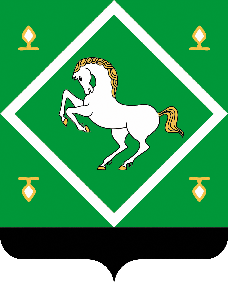 АДМИНИСТРАЦИЯСЕЛЬСКОГО ПОСЕЛЕНИЯСАНДУГАЧЕВСКИЙ СЕЛЬСОВЕТМУНИЦИПАЛЬНОГО  РАЙОНАЯНАУЛЬСКИЙ РАЙОНРЕСПУБЛИКИ БАШКОРТОСТАН №п/пНаименование  мероприятийОтветственные           лицаСроки исполнения  1Создать противопаводковую комиссиюпри администрации сельского поселения, утверждение  плана мероприятий  по безаварийному  пропуску  весеннего половодьяАдминистрациясельского поселения март 2023 г.  2Провести заседания комиссии.председатель комиссии  3Вести разъяснительную работу среди населения о мерах предосторожности в паводковый период.члены комиссии,депутаты, руководи-тели учреждений(по согласованию)период паводка   4Произвести очистительные работы в местах водонакопления вдоль центральных дорог проезжих частей.  Бригадиры(по согласованию)март 2022г.   5Очистить от снега зерносклады, административные учреждения, территории ферм, конных дворов и заправочной станции.Бригадиры(по согласованию)март 2022г.   6Не допускать затопления источников водоснабжения, очищать водосточные трубы, канавы, обваловать территории родников и колодцев.администрациясельского поселенияна особый период   7Организовать дежурство среди родителей и классных руководителей для сопровождения учащихся в школу и обратно домойпредседатель комиссии, родитель-ский комитет(по согласованию)на особый период   8Подготовить запасы продуктов питания в МБОУ СОШ с. Сандугач. директор школы(по согласованию)на особый период   9Обеспечить запасами кормов все животноводческие объекты, запасами  топлива и материалов для  обеспечения бесперебойной работы предприятийзав. Фермами(по согласованию)на особый период